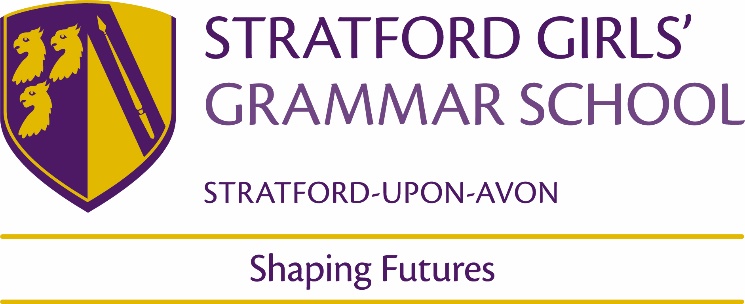 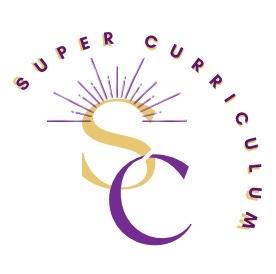 Religious Studies Department Super CurriculumReading (books and journals)Reading (books and journals)Reading (books and journals)Title by Authors Name A Little History of Religion by Richard HollowayEasy to read. Follows the development of Religion(s) chronologically. Great at putting religions into context. Easy to read. Follows the development of Religion(s) chronologically. Great at putting religions into context. The Philosopher Queens by Rebecca Buxton & Lisa WhitingExcellent book with chapters on lesser-known female philosophers through the ages, each written by a contemporary female philosopherExcellent book with chapters on lesser-known female philosophers through the ages, each written by a contemporary female philosopherHow the World Thinks by Julian BagginiA global overview of Philosophy in the worldA global overview of Philosophy in the worldSophie’s World by Jostein GaarderNovel written for teenagers; a great introduction to PhilosophyThe God Delusion by Richard Dawkins2006 book by British evolutionary biologist, Richard Dawkins. One of the most well-known critiques of religion. We recommend you follow it up with The Dawkins Delusion by Alister McGrath (copy in the school library)Plato’s Republic by Angie Hobbs (A Ladybird Expert Book)An excellent and simple introduction to one of the greatest philosophical works by a professor of Philosophy who has spoken at our schoolThe Philosopher’s Daughters by Peter VardyPeter Vardy, one of the world’s most respected theologian-philosophers, answers 54 profound questions about life asked by his young daughters in this unique and thought-provoking book. If you like this, try his Puzzle of God/ Ethics/ Christianity books.A Very Short Introduction seriesThese books are excellent; written by experts in their fields, they cover a range of topics, including Theology, Islam, Sikhism etc. A great way into a topic. There are so many books the RS department could recommend. If you have a particular area of interest come and talk to us and we will make recommendations specific to your needs. There are so many books the RS department could recommend. If you have a particular area of interest come and talk to us and we will make recommendations specific to your needs. Podcasts Podcasts Podcasts The RE Podcast (all key stages)https://www.therepodcast.co.uk/Excellent Podcast, very accessible and covers a wide range of topics and issues.  https://www.therepodcast.co.uk/Excellent Podcast, very accessible and covers a wide range of topics and issues.  The Panpsycast Philosophy Podcast (key stages 4 & 5)https://thepanpsycast.com/ Excellent podcast that includes the A-level specification and interviews with some of the biggest names in Philosophyhttps://thepanpsycast.com/ Excellent podcast that includes the A-level specification and interviews with some of the biggest names in PhilosophyBeyond Belief (Radio 4) (all key stages)https://www.bbc.co.uk/programmes/b006s6p6/episodes/player Series exploring the place and nature of faith in today's worldhttps://www.bbc.co.uk/programmes/b006s6p6/episodes/player Series exploring the place and nature of faith in today's worldIn Our Time (Radio 4) (key Stage 4 & 5)https://www.bbc.co.uk/programmes/b006qykl/episodes/downloads A huge collection of podcasts on religion and philosophy with experts in their fields discussing big ideas. https://www.bbc.co.uk/programmes/b006qykl/episodes/downloads A huge collection of podcasts on religion and philosophy with experts in their fields discussing big ideas. MOOCs and on-line opportunities MOOCs and on-line opportunities MOOCs and on-line opportunities University of Chester TRS Webinarshttps://vimeo.com/channels/1613728/videos/page:2 A series of webinars recorded by the Theology & Religion Department. Aimed at A-level students, but accessible and on a range of topics, including Buddhism, Theology, Philosophy and moreA series of webinars recorded by the Theology & Religion Department. Aimed at A-level students, but accessible and on a range of topics, including Buddhism, Theology, Philosophy and moreHistory of Ideas, BBC Radio 4https://www.bbc.co.uk/programmes/b04bwydw Short, animated b=video introductions to some of the most important ideas in History. Short, animated b=video introductions to some of the most important ideas in History. FilmsFilmsFilmsPrince of EgyptAnimated version of the Exodus storyAnimated version of the Exodus storyThe Miracle MakerAnimated version of Life of JesusAnimated version of Life of JesusJosephMusical of the story of Joseph from Book of GenesisMusical of the story of Joseph from Book of GenesisMary Magdalene2018 film about the Life of Jesus from the perspective of a female disciple2018 film about the Life of Jesus from the perspective of a female discipleAwards and competitionsThere are many competitions announced each year; below are just some examples. Ask Mrs Steele if you would like more information. Awards and competitionsThere are many competitions announced each year; below are just some examples. Ask Mrs Steele if you would like more information. Awards and competitionsThere are many competitions announced each year; below are just some examples. Ask Mrs Steele if you would like more information. Spirited Artswww.natre.org.uk www.natre.org.uk Bible Societyhttps://www.biblesociety.org.uk/ https://www.biblesociety.org.uk/ Sheffield Uni Philosophy Essay CompetitionPhilosophy Essay Competition 2023 | Philosophy | The University of SheffieldPhilosophy Essay Competition 2023 | Philosophy | The University of SheffieldPlaces to visit Places to visit Places to visit Leamington GurdwaraA very welcoming Sikh place of worship. You will be welcomed and fed!  See https://www.leamingtongurdwara.org/ for details.A very welcoming Sikh place of worship. You will be welcomed and fed!  See https://www.leamingtongurdwara.org/ for details.Coventry CathedralReally important local place of worship. See https://www.coventrycathedral.org.uk/ for visiting times etc.Really important local place of worship. See https://www.coventrycathedral.org.uk/ for visiting times etc.Shree Krishna Mandir, LeamingtonHindu temple in Leamington. 12 Crown Terrace, Leamington Spa CV31 3AN. May be best to phone in advance. Hindu temple in Leamington. 12 Crown Terrace, Leamington Spa CV31 3AN. May be best to phone in advance. 